			Mistrovství Prahy – MP1 - 2018/19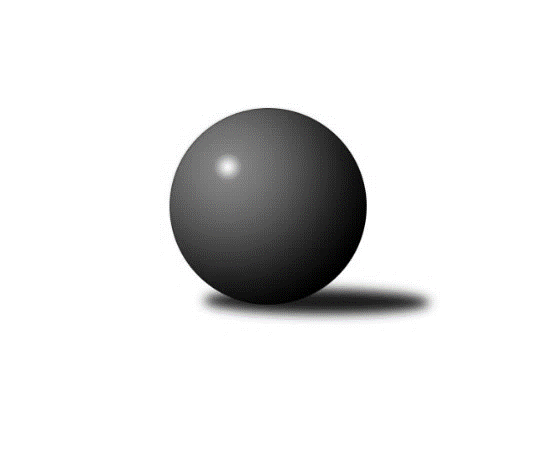 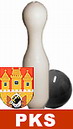 č.26Ročník 2018/2019	12.4.2019Nejlepšího výkonu v tomto kole: 2672 dosáhlo družstvo: VSK ČVUT Praha Výsledky 26. kolaSouhrnný přehled výsledků:AC Sparta Praha	- Sokol Rudná B	6:2	2571:2502	7.0:5.0	8.4.SK Meteor Praha B	- TJ Astra Zahradní Město 	6:2	2549:2504	6.0:6.0	9.4.TJ Slavoj Velké Popovice 	- KK Slavoj Praha C	7:1	2426:2379	8.0:4.0	10.4.KK Konstruktiva Praha  C	- PSK Union Praha B	7:1	2590:2374	9.0:3.0	11.4.VSK ČVUT Praha 	- TJ Kobylisy B	6:2	2672:2517	7.0:5.0	11.4.SK Uhelné sklady Praha 	- TJ Kobylisy A	7:1	2393:2244	11.0:1.0	11.4.Sokol Rudná A	- SK Žižkov Praha B	6:2	2399:2370	7.0:5.0	12.4.Tabulka družstev:	1.	AC Sparta Praha	26	18	4	4	144.5 : 63.5 	197.5 : 114.5 	 2510	40	2.	Sokol Rudná A	26	15	2	9	113.5 : 94.5 	158.5 : 153.5 	 2425	32	3.	TJ Astra Zahradní Město	26	15	1	10	112.5 : 95.5 	157.0 : 155.0 	 2449	31	4.	TJ Kobylisy A	26	15	0	11	118.0 : 90.0 	175.5 : 136.5 	 2439	30	5.	KK Konstruktiva Praha  C	26	14	1	11	113.5 : 94.5 	170.5 : 141.5 	 2460	29	6.	SK Žižkov Praha B	26	14	1	11	112.5 : 95.5 	167.0 : 145.0 	 2461	29	7.	SK Uhelné sklady Praha	26	14	0	12	123.0 : 85.0 	183.0 : 129.0 	 2478	28	8.	SK Meteor Praha B	26	12	2	12	104.0 : 104.0 	140.0 : 172.0 	 2400	26	9.	VSK ČVUT Praha	26	12	2	12	103.0 : 105.0 	152.0 : 160.0 	 2405	26	10.	TJ Slavoj Velké Popovice	26	10	0	16	89.0 : 119.0 	146.5 : 165.5 	 2367	20	11.	KK Slavoj Praha C	26	10	0	16	84.5 : 123.5 	130.0 : 182.0 	 2383	20	12.	Sokol Rudná B	26	9	0	17	85.5 : 122.5 	136.5 : 175.5 	 2377	18	13.	TJ Kobylisy B	26	8	2	16	79.5 : 128.5 	138.0 : 174.0 	 2398	18	14.	PSK Union Praha B	26	8	1	17	73.0 : 135.0 	132.0 : 180.0 	 2380	17Podrobné výsledky kola:	 AC Sparta Praha	2571	6:2	2502	Sokol Rudná B	Pavel Pavlíček	 	 206 	 214 		420 	 1:1 	 431 	 	222 	 209		Pavel Kasal	Vladimíra Pavlatová	 	 232 	 213 		445 	 2:0 	 418 	 	210 	 208		Jiří Zdráhal	Petr Neumajer	 	 211 	 213 		424 	 1:1 	 414 	 	197 	 217		Petra Koščová	Petr Hartina	 	 207 	 215 		422 	 1:1 	 378 	 	210 	 168		Adam Lesák	Václav Klička	 	 221 	 204 		425 	 2:0 	 413 	 	214 	 199		Tomáš Keller	Vojta Krákora	 	 210 	 225 		435 	 0:2 	 448 	 	219 	 229		Radek Machulkarozhodčí: Vojta Krákora Nejlepší výkon utkání: 448 - Radek Machulka	 SK Meteor Praha B	2549	6:2	2504	TJ Astra Zahradní Město 	Přemysl Šámal	 	 204 	 208 		412 	 0:2 	 424 	 	213 	 211		Marek Šveda	Josef Jurášek	 	 212 	 207 		419 	 2:0 	 411 	 	206 	 205		Daniel Veselý	Josef Kučera	 	 192 	 185 		377 	 0:2 	 406 	 	218 	 188		Tomáš Doležal	Vladimír Dvořák	 	 201 	 210 		411 	 1:1 	 409 	 	213 	 196		Tomáš Hroza	Jindra Pokorná	 	 245 	 219 		464 	 2:0 	 402 	 	197 	 205		Radek Fiala	Josef Tesař	 	 233 	 233 		466 	 1:1 	 452 	 	205 	 247		Jaroslav Dryákrozhodčí:  Nejlepší výkon utkání: 466 - Josef Tesař	 TJ Slavoj Velké Popovice 	2426	7:1	2379	KK Slavoj Praha C	Jaruška Havrdová	 	 207 	 210 		417 	 2:0 	 398 	 	197 	 201		Petr Šťastný	Bedřich Švec	 	 218 	 208 		426 	 1:1 	 398 	 	186 	 212		Petra Sedláčková	Jiří Mrzílek	 	 188 	 217 		405 	 1.5:0.5 	 393 	 	188 	 205		Petr Beneda	Jason Holt	 	 208 	 194 		402 	 1.5:0.5 	 384 	 	190 	 194		Jan Šipl	Karel Balliš	 	 220 	 194 		414 	 1:1 	 393 	 	197 	 196		Zdeněk Fůra	Pavel Šťovíček	 	 186 	 176 		362 	 1:1 	 413 	 	184 	 229		Daniel Prošekrozhodčí:  Nejlepší výkon utkání: 426 - Bedřich Švec	 KK Konstruktiva Praha  C	2590	7:1	2374	PSK Union Praha B	František Vondráček	 	 188 	 188 		376 	 0:2 	 415 	 	190 	 225		Pavel Moravec	Samuel Fujko	 	 238 	 203 		441 	 2:0 	 384 	 	189 	 195		Pavel Kantner	Karel Hybš	 	 220 	 237 		457 	 2:0 	 362 	 	190 	 172		Pavlína Kašparová	Miroslav Klement	 	 200 	 226 		426 	 2:0 	 376 	 	178 	 198		Petr Moravec	Petr Barchánek	 	 223 	 221 		444 	 1:1 	 433 	 	202 	 231		Jarmila Fremrová	Jan Barchánek	 	 226 	 220 		446 	 2:0 	 404 	 	190 	 214		Josef Machrozhodčí:  Nejlepší výkon utkání: 457 - Karel Hybš	 VSK ČVUT Praha 	2672	6:2	2517	TJ Kobylisy B	Martin Kočí	 	 240 	 221 		461 	 1:1 	 431 	 	203 	 228		Jaroslav Krčma	Pavel Jahelka	 	 191 	 252 		443 	 1:1 	 447 	 	217 	 230		Miroslav Bohuslav	Jiří Škoda	 	 196 	 206 		402 	 0:2 	 421 	 	209 	 212		Karel Erben	Milan Vejvoda	 	 224 	 219 		443 	 2:0 	 413 	 	201 	 212		Vojtěch Vojtíšek	Adam Vejvoda	 	 223 	 241 		464 	 2:0 	 381 	 	205 	 176		Michal Kliment	Jiří Piskáček	 	 220 	 239 		459 	 1:1 	 424 	 	234 	 190		Marián Kováčrozhodčí:  Nejlepší výkon utkání: 464 - Adam Vejvoda	 SK Uhelné sklady Praha 	2393	7:1	2244	TJ Kobylisy A	Tomáš Dvořák	 	 197 	 189 		386 	 2:0 	 361 	 	183 	 178		Jaromír Žítek	Antonín Knobloch	 	 209 	 215 		424 	 2:0 	 389 	 	207 	 182		Václav Bouchal	Zbyněk Sedlák	 	 189 	 184 		373 	 2:0 	 323 	 	157 	 166		Pavel Mezek	Stanislava Sábová	 	 199 	 206 		405 	 2:0 	 394 	 	193 	 201		Lubomír Chudoba	Bohumil Bazika	 	 202 	 204 		406 	 2:0 	 374 	 	183 	 191		Karel Mašek	Jan Hloušek	 	 207 	 192 		399 	 1:1 	 403 	 	182 	 221		Pavel Červinkarozhodčí:  Nejlepší výkon utkání: 424 - Antonín Knobloch	 Sokol Rudná A	2399	6:2	2370	SK Žižkov Praha B	Pavel Strnad	 	 197 	 216 		413 	 2:0 	 369 	 	186 	 183		Michal Truksa	Petr Zelenka	 	 199 	 198 		397 	 2:0 	 345 	 	185 	 160		František Brodil	Zdeněk Mora	 	 168 	 201 		369 	 1:1 	 392 	 	197 	 195		Josef Gebr	Jiří Spěváček	 	 234 	 196 		430 	 1:1 	 425 	 	215 	 210		Jan Neckář	Vlastimil Bachor	 	 214 	 176 		390 	 1:1 	 386 	 	193 	 193		Martin Lukáš	Jaromír Bok	 	 214 	 186 		400 	 0:2 	 453 	 	220 	 233		Miloslav Všetečkarozhodčí:  Nejlepší výkon utkání: 453 - Miloslav VšetečkaPořadí jednotlivců:	jméno hráče	družstvo	celkem	plné	dorážka	chyby	poměr kuž.	Maximum	1.	Pavel Červinka 	TJ Kobylisy A	434.53	295.5	139.0	3.3	11/11	(468)	2.	Jiří Spěváček 	Sokol Rudná A	432.68	292.3	140.4	5.5	11/11	(479)	3.	Jan Neckář 	SK Žižkov Praha B	427.36	292.7	134.7	4.5	11/11	(496)	4.	Jan Hloušek 	SK Uhelné sklady Praha 	425.75	291.9	133.9	6.2	10/11	(467)	5.	Pavel Jahelka 	VSK ČVUT Praha 	424.09	286.3	137.8	4.0	11/11	(468)	6.	Radek Fiala 	TJ Astra Zahradní Město 	423.20	287.8	135.4	4.1	11/11	(469)	7.	Václav Klička 	AC Sparta Praha	422.25	284.6	137.7	3.6	10/11	(473)	8.	Antonín Knobloch 	SK Uhelné sklady Praha 	421.76	290.8	130.9	6.0	11/11	(473)	9.	Petr Neumajer 	AC Sparta Praha	421.26	290.4	130.8	4.8	11/11	(466)	10.	Miloslav Všetečka 	SK Žižkov Praha B	420.56	287.8	132.7	4.9	10/11	(475)	11.	Karel Hybš 	KK Konstruktiva Praha  C	420.39	288.8	131.6	5.3	10/11	(457)	12.	Pavel Strnad 	Sokol Rudná A	420.21	294.5	125.7	7.3	11/11	(438)	13.	Jan Barchánek 	KK Konstruktiva Praha  C	420.05	287.9	132.2	4.0	10/11	(488)	14.	Vojtěch Vojtíšek 	TJ Kobylisy B	419.46	290.7	128.7	4.8	10/11	(474)	15.	Vojta Krákora 	AC Sparta Praha	418.99	287.7	131.2	5.3	11/11	(475)	16.	Petr Hartina 	AC Sparta Praha	418.54	287.5	131.0	5.2	10/11	(468)	17.	Martin Lukáš 	SK Žižkov Praha B	417.29	292.8	124.5	6.1	10/11	(475)	18.	Martin Dubský 	AC Sparta Praha	416.84	284.7	132.1	5.9	11/11	(454)	19.	Vladimíra Pavlatová 	AC Sparta Praha	416.33	290.0	126.3	4.9	11/11	(484)	20.	Marián Kováč 	TJ Kobylisy B	416.20	290.5	125.7	6.8	11/11	(464)	21.	Adam Vejvoda 	VSK ČVUT Praha 	414.88	285.2	129.7	5.8	11/11	(485)	22.	Karel Mašek 	TJ Kobylisy A	414.46	284.5	129.9	6.0	9/11	(443)	23.	Zbyněk Sedlák 	SK Uhelné sklady Praha 	411.98	289.1	122.9	7.5	10/11	(453)	24.	Anna Sailerová 	SK Žižkov Praha B	411.59	283.8	127.8	5.9	9/11	(453)	25.	Martin Novák 	SK Uhelné sklady Praha 	410.70	288.4	122.3	6.4	11/11	(457)	26.	Marek Šveda 	TJ Astra Zahradní Město 	410.47	289.0	121.5	9.7	11/11	(448)	27.	Radek Machulka 	Sokol Rudná B	409.41	286.8	122.6	8.9	10/11	(462)	28.	Samuel Fujko 	KK Konstruktiva Praha  C	408.65	285.5	123.1	8.5	10/11	(480)	29.	Zdeněk Barcal 	SK Meteor Praha B	407.73	291.3	116.5	7.5	8/11	(470)	30.	Pavel Kasal 	Sokol Rudná B	407.63	284.0	123.6	7.3	11/11	(445)	31.	Petr Barchánek 	KK Konstruktiva Praha  C	407.27	288.5	118.8	7.1	11/11	(461)	32.	Jaroslav Dryák 	TJ Astra Zahradní Město 	407.08	277.2	129.9	5.4	11/11	(452)	33.	Karel Sedláček 	PSK Union Praha B	405.84	282.7	123.2	7.4	9/11	(453)	34.	Václav Bouchal 	TJ Kobylisy A	405.60	282.3	123.3	6.6	8/11	(431)	35.	Ivan Harašta 	KK Konstruktiva Praha  C	405.02	284.5	120.5	8.6	10/11	(444)	36.	Pavel Kantner 	PSK Union Praha B	404.36	285.1	119.3	7.9	11/11	(449)	37.	Miroslav Klement 	KK Konstruktiva Praha  C	404.02	283.5	120.5	7.9	11/11	(441)	38.	Petra Sedláčková 	KK Slavoj Praha C	403.42	279.7	123.7	7.6	11/11	(449)	39.	Zdeněk Fůra 	KK Slavoj Praha C	403.28	283.4	119.8	7.5	11/11	(455)	40.	Lubomír Chudoba 	TJ Kobylisy A	402.77	280.9	121.8	7.5	11/11	(423)	41.	Daniel Prošek 	KK Slavoj Praha C	402.30	279.3	123.0	9.8	10/11	(437)	42.	Tomáš Dvořák 	SK Uhelné sklady Praha 	402.18	277.4	124.8	7.1	9/11	(439)	43.	Jiří Mrzílek 	TJ Slavoj Velké Popovice 	402.06	280.7	121.4	8.6	10/11	(454)	44.	Josef Tesař 	SK Meteor Praha B	402.00	279.1	122.9	7.7	11/11	(475)	45.	Jaroslav Krčma 	TJ Kobylisy B	401.75	285.3	116.4	9.0	11/11	(456)	46.	Jaromír Bok 	Sokol Rudná A	401.60	274.3	127.3	7.5	10/11	(447)	47.	Pavel Moravec 	PSK Union Praha B	401.52	282.3	119.2	7.9	11/11	(435)	48.	Daniel Veselý 	TJ Astra Zahradní Město 	401.48	283.9	117.6	8.7	9/11	(477)	49.	Jindra Pokorná 	SK Meteor Praha B	400.08	278.3	121.8	8.1	10/11	(465)	50.	Tomáš Hroza 	TJ Astra Zahradní Město 	399.18	281.4	117.8	8.5	10/11	(450)	51.	Bohumil Bazika 	SK Uhelné sklady Praha 	399.16	280.9	118.2	8.9	10/11	(453)	52.	Karel Balliš 	TJ Slavoj Velké Popovice 	397.97	282.7	115.2	9.3	11/11	(461)	53.	Jason Holt 	TJ Slavoj Velké Popovice 	397.90	280.9	117.0	8.0	10/11	(449)	54.	Karel Bubeníček 	SK Žižkov Praha B	397.85	282.6	115.2	9.7	11/11	(455)	55.	Josef Kučera 	SK Meteor Praha B	397.60	282.5	115.1	10.0	11/11	(476)	56.	Jaromír Žítek 	TJ Kobylisy A	397.49	280.5	117.0	8.5	11/11	(433)	57.	Vladimír Vošický 	SK Meteor Praha B	397.34	281.1	116.3	8.0	8/11	(436)	58.	Pavel Mezek 	TJ Kobylisy A	396.29	274.8	121.5	7.7	11/11	(435)	59.	Jiří Piskáček 	VSK ČVUT Praha 	395.61	283.0	112.7	9.4	8/11	(459)	60.	Josef Gebr 	SK Žižkov Praha B	395.01	279.9	115.1	8.3	9/11	(440)	61.	Bedřich Švec 	TJ Slavoj Velké Popovice 	394.33	279.4	115.0	8.9	10/11	(447)	62.	Josef Mach 	PSK Union Praha B	394.06	275.8	118.3	11.0	9/11	(443)	63.	Jarmila Fremrová 	PSK Union Praha B	393.60	277.5	116.1	8.9	10/11	(439)	64.	Petra Koščová 	Sokol Rudná B	392.48	279.6	112.9	8.6	10/11	(428)	65.	Milan Vejvoda 	VSK ČVUT Praha 	390.42	276.4	114.1	9.1	10/11	(443)	66.	Michal Kliment 	TJ Kobylisy B	388.66	279.7	108.9	9.8	8/11	(425)	67.	Jaruška Havrdová 	TJ Slavoj Velké Popovice 	388.59	276.4	112.1	10.6	11/11	(447)	68.	Josef Jurášek 	SK Meteor Praha B	387.60	270.4	117.2	9.0	10/11	(419)	69.	Petr Moravec 	PSK Union Praha B	386.15	278.3	107.8	8.9	10/11	(425)	70.	Petr Beneda 	KK Slavoj Praha C	385.49	282.9	102.6	12.4	10/11	(467)	71.	Josef Císař 	TJ Kobylisy B	385.46	277.5	108.0	10.8	9/11	(422)	72.	Karel Novotný 	Sokol Rudná A	385.01	280.1	105.0	11.4	11/11	(436)	73.	Pavlína Kašparová 	PSK Union Praha B	384.58	273.2	111.4	9.1	9/11	(427)	74.	Josef Vodešil 	TJ Slavoj Velké Popovice 	382.74	274.2	108.5	13.8	9/11	(425)	75.	Zdeněk Mora 	Sokol Rudná A	380.77	274.8	105.9	12.2	9/11	(426)	76.	Václav Císař 	TJ Kobylisy B	378.62	274.4	104.2	11.5	11/11	(423)	77.	Peter Koščo 	Sokol Rudná B	374.70	270.3	104.4	11.9	8/11	(416)		Petr Opatovsky 	SK Žižkov Praha B	461.00	292.0	169.0	1.0	1/11	(461)		Martin Kočí 	VSK ČVUT Praha 	461.00	320.0	141.0	8.0	1/11	(461)		Radovan Šimůnek 	TJ Astra Zahradní Město 	451.83	304.3	147.5	5.7	3/11	(474)		Josef Dvořák 	KK Slavoj Praha C	448.25	290.8	157.5	1.8	2/11	(480)		Miloslav Dušek 	SK Uhelné sklady Praha 	447.67	304.3	143.3	4.3	1/11	(471)		Miroslav Bohuslav 	TJ Kobylisy B	447.00	289.0	158.0	2.0	1/11	(447)		Milan Perman 	KK Konstruktiva Praha  C	447.00	296.0	151.0	8.0	1/11	(447)		Vladislav Škrabal 	SK Žižkov Praha B	445.00	286.0	159.0	3.0	2/11	(468)		Luboš Kocmich 	VSK ČVUT Praha 	442.50	300.5	142.0	3.5	2/11	(470)		Martin Kozdera 	TJ Astra Zahradní Město 	433.00	308.0	125.0	7.0	1/11	(433)		Pavel Plachý 	SK Meteor Praha B	430.86	297.2	133.6	5.6	6/11	(480)		Jiří Čihák 	KK Konstruktiva Praha  C	428.50	295.8	132.8	4.0	2/11	(461)		Hana Křemenová 	SK Žižkov Praha B	428.25	286.0	142.3	4.9	2/11	(471)		Kateřina Holanová 	KK Slavoj Praha C	427.00	301.3	125.8	5.5	1/11	(449)		Jakub Vodička 	TJ Astra Zahradní Město 	426.70	295.1	131.6	6.3	5/11	(486)		Pavel Pavlíček 	AC Sparta Praha	423.33	305.2	118.2	6.3	2/11	(427)		Jaroslav Pleticha  ml.	KK Konstruktiva Praha  C	422.00	280.0	142.0	6.0	1/11	(422)		Stanislav Březina ml.  ml.	KK Slavoj Praha C	421.75	285.9	135.8	5.6	4/11	(467)		Vojtěch Kostelecký 	TJ Astra Zahradní Město 	421.50	278.0	143.5	3.0	2/11	(422)		Vladimír Dvořák 	SK Meteor Praha B	417.00	289.5	127.5	5.0	2/11	(423)		Marek Sedlák 	TJ Astra Zahradní Město 	416.00	290.3	125.7	10.0	1/11	(427)		Vlastimil Bachor 	Sokol Rudná A	415.38	280.7	134.6	6.6	6/11	(467)		Petr Šťastný 	KK Slavoj Praha C	413.83	290.8	123.0	7.7	3/11	(464)		Miroslav Plachý 	SK Uhelné sklady Praha 	413.11	288.9	124.2	8.6	6/11	(441)		Bohumír Musil 	KK Konstruktiva Praha  C	412.50	283.0	129.5	5.0	2/11	(442)		Ludmila Erbanová 	Sokol Rudná A	412.00	272.0	140.0	5.0	1/11	(412)		Martin Machulka 	Sokol Rudná B	409.15	290.9	118.2	9.3	7/11	(441)		Roman Hrdlička 	KK Slavoj Praha C	407.75	277.3	130.5	7.0	2/11	(428)		Stanislava Sábová 	SK Uhelné sklady Praha 	405.00	273.0	132.0	9.0	1/11	(405)		David Knoll 	VSK ČVUT Praha 	404.80	286.6	118.2	8.7	5/11	(446)		Emilie Somolíková 	TJ Slavoj Velké Popovice 	404.33	287.3	117.0	8.0	3/11	(415)		Karel Erben 	TJ Kobylisy B	403.67	287.3	116.3	7.7	3/11	(455)		Miluše Kohoutová 	Sokol Rudná A	401.50	283.0	118.5	8.0	2/11	(427)		Zbyněk Lébl 	KK Konstruktiva Praha  C	400.50	285.8	114.8	8.3	2/11	(429)		Tomáš Doležal 	TJ Astra Zahradní Město 	400.19	280.6	119.6	11.1	4/11	(434)		Vít Fikejzl 	AC Sparta Praha	400.00	287.0	113.0	10.0	1/11	(400)		Miroslav Kochánek 	VSK ČVUT Praha 	399.99	282.7	117.3	9.2	7/11	(464)		Tomáš Keller 	Sokol Rudná B	398.54	276.8	121.7	7.6	7/11	(439)		Hana Zdražilová 	KK Slavoj Praha C	398.33	278.3	120.0	8.0	3/11	(413)		Pavel Černý 	SK Uhelné sklady Praha 	398.25	278.5	119.8	7.8	2/11	(419)		Jan Šipl 	KK Slavoj Praha C	396.50	276.0	120.5	7.0	2/11	(409)		Petr Zelenka 	Sokol Rudná A	395.07	276.8	118.3	8.8	6/11	(409)		Petr Seidl 	TJ Astra Zahradní Město 	395.00	282.0	113.0	7.0	1/11	(395)		Aleš Král 	KK Slavoj Praha C	394.80	277.1	117.7	9.0	5/11	(499)		Jiří Zdráhal 	Sokol Rudná B	394.52	282.5	112.0	12.4	5/11	(418)		Čeněk Zachař 	TJ Slavoj Velké Popovice 	393.33	283.7	109.7	7.7	3/11	(416)		Markéta Březinová 	TJ Kobylisy B	391.46	250.5	141.0	8.8	3/11	(424)		Boris Búrik 	KK Slavoj Praha C	390.40	278.8	111.6	11.0	5/11	(448)		Pavel Šťovíček 	TJ Slavoj Velké Popovice 	390.39	278.8	111.6	12.3	7/11	(451)		Pavel Váňa 	SK Žižkov Praha B	390.00	267.0	123.0	7.0	2/11	(415)		Karel Kohout 	Sokol Rudná A	388.00	271.2	116.8	8.5	5/11	(424)		Tomáš Pokorný 	SK Žižkov Praha B	387.50	269.0	118.5	9.0	2/11	(390)		Miroslav Kýhos 	Sokol Rudná B	387.10	281.6	105.5	10.1	7/11	(424)		Tomáš Kudweis 	TJ Astra Zahradní Město 	387.00	266.3	120.7	7.3	3/11	(440)		František Vondráček 	KK Konstruktiva Praha  C	387.00	272.5	114.5	11.5	1/11	(398)		Jana Cermanová 	TJ Kobylisy B	386.50	276.0	110.5	11.0	2/11	(401)		Jan Knyttl 	VSK ČVUT Praha 	386.29	276.8	109.4	9.3	7/11	(471)		Tomáš Kuneš 	VSK ČVUT Praha 	385.50	276.8	108.8	10.8	4/11	(412)		Přemysl Šámal 	SK Meteor Praha B	384.15	272.9	111.2	11.5	6/11	(418)		Richard Glas 	VSK ČVUT Praha 	383.67	268.3	115.3	8.3	3/11	(385)		Miroslav Šostý 	SK Meteor Praha B	383.00	290.0	93.0	16.0	1/11	(383)		Bohumil Strnad 	SK Žižkov Praha B	382.00	279.5	102.5	13.0	2/11	(391)		Milan Dvořák 	Sokol Rudná B	380.00	265.0	115.0	11.0	1/11	(380)		Michal Truksa 	SK Žižkov Praha B	379.00	266.5	112.5	13.0	2/11	(389)		Dana Školová 	SK Uhelné sklady Praha 	378.00	254.0	124.0	11.0	1/11	(378)		Vladimír Kohout 	TJ Kobylisy A	377.84	273.2	104.6	11.6	7/11	(426)		František Stibor 	TJ Kobylisy B	377.50	263.5	114.0	10.0	1/11	(381)		Petr Kapal 	TJ Slavoj Velké Popovice 	377.00	272.0	105.0	14.0	1/11	(377)		Vladimír Jahelka 	KK Slavoj Praha C	377.00	279.0	98.0	10.0	1/11	(377)		Jiří Neumajer 	AC Sparta Praha	376.50	269.5	107.0	6.3	2/11	(387)		Ladislav Musil 	TJ Slavoj Velké Popovice 	372.00	269.0	103.0	7.0	1/11	(372)		Adam Lesák 	Sokol Rudná B	371.51	268.8	102.7	13.2	6/11	(404)		Jiří Tencar 	VSK ČVUT Praha 	371.50	267.0	104.5	14.0	2/11	(405)		Jakub Jetmar 	TJ Astra Zahradní Město 	370.50	254.0	116.5	7.0	2/11	(392)		Luboš Maruna 	KK Slavoj Praha C	369.75	264.3	105.5	11.8	4/11	(406)		Jan Kratochvíl 	TJ Slavoj Velké Popovice 	369.00	272.0	97.0	14.0	1/11	(369)		Jiří Škoda 	VSK ČVUT Praha 	365.88	268.6	97.3	12.7	4/11	(424)		Martin Berezněv 	Sokol Rudná A	365.33	257.0	108.3	12.8	2/11	(378)		Jana Průšová 	KK Slavoj Praha C	364.33	261.3	103.0	11.7	3/11	(382)		Jaroslav Zahrádka 	KK Konstruktiva Praha  C	362.00	265.0	97.0	15.0	1/11	(362)		Lucie Hlavatá 	TJ Astra Zahradní Město 	359.33	262.7	96.7	15.7	3/11	(395)		Zdeněk Šrot 	TJ Kobylisy B	352.00	255.0	97.0	15.0	1/11	(352)		František Brodil 	SK Žižkov Praha B	351.00	260.5	90.5	12.0	2/11	(357)		Vojtěch Máca 	KK Konstruktiva Praha  C	344.00	266.0	78.0	19.0	1/11	(344)		Tomáš Herman 	SK Žižkov Praha B	319.00	252.0	67.0	19.0	1/11	(319)		Jarmila Zimáková 	Sokol Rudná A	319.00	257.0	62.0	22.0	1/11	(319)		Eva Václavková 	TJ Slavoj Velké Popovice 	304.00	221.0	83.0	15.0	1/11	(304)Sportovně technické informace:Starty náhradníků:registrační číslo	jméno a příjmení 	datum startu 	družstvo	číslo startu725	Pavel Pavlíček	08.04.2019	AC Sparta Praha	3x23581	Vladimír Dvořák	09.04.2019	SK Meteor Praha B	1x1416	Tomáš Doležal	09.04.2019	TJ Astra Zahradní Město 	5x25538	František Brodil	12.04.2019	SK Žižkov Praha B	5x13788	Stanislava Sábová	11.04.2019	SK Uhelné sklady Praha 	1x1062	Jan Šipl	10.04.2019	KK Slavoj Praha C	2x853	František Vondráček	11.04.2019	KK Konstruktiva Praha  C	3x22254	Michal Truksa	12.04.2019	SK Žižkov Praha B	3x21760	Jiří Škoda	11.04.2019	VSK ČVUT Praha 	5x16797	Karel Erben	11.04.2019	TJ Kobylisy B	4x
Hráči dopsaní na soupisku:registrační číslo	jméno a příjmení 	datum startu 	družstvo	15547	Martin Kočí	11.04.2019	VSK ČVUT Praha 	4388	Miroslav Bohuslav	11.04.2019	TJ Kobylisy B	Program dalšího kola:Nejlepší šestka kola - absolutněNejlepší šestka kola - absolutněNejlepší šestka kola - absolutněNejlepší šestka kola - absolutněNejlepší šestka kola - dle průměru kuželenNejlepší šestka kola - dle průměru kuželenNejlepší šestka kola - dle průměru kuželenNejlepší šestka kola - dle průměru kuželenNejlepší šestka kola - dle průměru kuželenPočetJménoNázev týmuVýkonPočetJménoNázev týmuPrůměr (%)Výkon7xJosef TesařMeteor B4664xMiloslav VšetečkaŽižkov B115.684537xJindra PokornáMeteor B4643xJosef TesařMeteor B110.674667xAdam VejvodaČVUT4645xAdam VejvodaČVUT110.614641xMartin KočíČVUT4614xKarel HybšKonstruktiva C110.264572xJiří PiskáčekČVUT4594xJindra PokornáMeteor B110.24643xKarel HybšKonstruktiva C4571xMartin KočíČVUT109.9461